МОСКВА  2009 г.ОглавлениеВведениеДанный отчет подготовлен на основе изучения организационно-технических данных Администрации города Железнодорожный, которая находится по адресу: г. Железнодорожный, ул. Пролетарская, д. 27.Место проведения данной работы выбрано, руководствуясь следующими принципами:-  изучение документооборота государственной организации;- изучение приемов и методов, применяемых в экономической деятельности государственных организаций;- изучение принципов организации труда на государственных предприятиях;- определение степени нормируемости труда служащих и попытка выявления резервов для повышения производительности труда руководителей, специалистов и служащих;- изучение системы оплаты труда и материального стимулирования руководителей, специалистов и служащих;-  изучение организационной структуры государственного учреждения;- изучение связи и взаимодействия госсектора с другими формами собственности.Характеристика муниципального образования «Город Железнодорожный»Историческая справкаЖелезнодорожный - один из примечательных историко-культурных центров восточного Подмосковья. У города богатейшая многовековая история. Первые упоминания о поселениях, находящихся в черте современного города, датированы 1573-1574 годами, а Обираловка упоминается в документах с 1799 года. Название города целиком отражает историю основания города. Первое упоминание о будущем городе имеется в документах по строительству Нижегородской железной дороги, а именно по устройству станций.Целиком дорога была пущена в 1862 году, а первый участок от Москвы до Владимира - 14 июня 1861 года. Одна из железнодорожных станций на участке Москва - Владимир получила название ближайшей округи - Обираловка.Со временем вокруг пристанционного поселка начинает формироваться город.4 декабря 1938 года дачный поселок Обираловка был преобразован и переименован в Железнодорожный рабочий поселок, а уже в августе 1939 года железнодорожную станцию Обираловка переименовали в станцию Железнодорожная.7 августа 1952 года рабочий поселок Железнодорожный преобразован в город районного подчинения, а 10 декабря 1960 года город Железнодорожный отнесен к категории городов областного подчинения. Железнодорожный находится близко к Москве и известен давними прочными деловыми, научными и культурными связями со столицей. В 1904 году здесь был создан Кучинский аэродинамический институт, сыгравший важную роль в становлении отечественной авиационной науки. После Великой Отечественной войны в нашем городе открыли научно-исследовательский институт строительной керамики, научно-исследовательский технологический институт.На территории Железнодорожного - четыре православных храма, среди которых церковь Преображения Господня с уникальным фарфоровым иконостасом, выполненным в бело-розово-лазурных тонах на всемирно известной Кузнецовской фабрике в 1904 году.Город богат духовными, культурными традициями, памятными местами, связанными с такими именами, как известный ученый, основатель аэродинамического института Дмитрий Рябушинский, выдающийся поэт серебряного века Андрей Белый, один из блестящих представителей и организаторов советского, российского хорового искусства Георгий Струве. Шесть наших земляков стали Героями Советского Союза, четверо - Героями Социалистического Труда, двое - полными кавалерами орденов Славы, один (одним из ста первых) получил Орден Жукова. Двое наших священнослужителей причислены к лику святых.Седую древность и современную историю города, его жителей достойно представляет городской краеведческий музей, располагающий почти 3.5 тысячами экспонатов и исторических документов. Во все путеводители по историческим местам Подмосковья включены многие наши старинные усадьбы. Например, Троицкое - Кайнарджи, связанное с блестящими победами русской армии в войне с Турцией. Усадьба таит в себе много легенд. Но доподлинно известно, что в августе 1775 года сюда приезжала Екатерина Великая со всем двором, иностранными послами, в сопровождении полков гвардии. У нас начинались знаменитые купеческие династии Морозовых и Рябушинских, а кучинские кирпичники были знамениты по всей Московской губернии.Местное самоуправление    Местное самоуправление в Российской Федерации - Форма осуществления народом своей власти, обеспечивающая в пределах Конституцией Российской Федерации, самостоятельно и под свою ответственность решение населением непосредственно и через органы местного самоуправления вопросов местного значения исходя из интересов населения с учетом исторических и иных местных традиций.     Местное самоуправление как выражение власти народа составляет одну из основ конституционного строя Российской Федерации. Главной заботой администрации является развитие социальной инфраструктуры. Эта обширная сфера включает строительство жилья, охрану здоровья, организацию системы образовательных учреждений и дошкольного воспитания, социальное обеспечение, развитие сферы услуг культурного и бытового назначения, развитие транспорта и связи, строительство дорог и других инженерных сооружений коммунального хозяйства, содержание охраны порядка и управления.    Кроме того, задачами органов местного самоуправления является также сохранение и развитие исторических и культурных традиций, организация рационального природопользования и окружающей среды, управление трудовыми ресурсами, их эффективное использование, социальная защита населения.Структура органов местного самоуправления  Структуру органов местного самоуправления городского округа Железнодорожный составляют ( наименования «городской округ» и «город» используются в одном значении):Совет депутатов городского округа (Совет депутатов города);Глава городского округа (Глава города);Администрация городского округа (Администрация города);Контрольный орган городского округа.Администрация города Железнодорожного является постоянно действующим исполнительным органом государственной власти городского округа Железнодорожный.Администрация городского округаСогласно Уставу города Железнодорожный:1. Администрация городского округа  осуществляет исполнительно-распорядительные функции на территории городского округа и обладает собственными полномочиями по решению вопросов местного значения и полномочиями для осуществления отдельных государственных полномочий, переданных федеральными законами и законами Московской области.2. Администрацией городского округа руководит Глава городского округа на принципах единоначалия. 3. Администрация городского округа обладает правами юридического лица.4. Администрация городского округа подотчетна Совету депутатов городского округа по вопросам его компетенции и государственным органам по вопросам, связанным с осуществлением отдельных государственных полномочий этих органов.5. Администрация городского округа формируется Главой городского округа на основе утвержденной Советом депутатов городского округа структуры  Администрации городского округа.Администрация городского округа состоит из структурных подразделений, отраслевых (функциональных) и территориальных органов. Органы Администрации городского округа могут наделяться статусом юридического лица путем принятия Советом депутатов городского округа решения о создании такого органа и утверждением положения о нем Советом депутатов.6. Работники Администрации городского округа, замещающие в соответствии со штатным расписанием, утвержденным Главой городского округа, должности муниципальной службы, составляют аппарат Администрации городского округа.Компетенция  Администрации  городского округа1. К компетенции Администрации городского округа относится:1) обеспечение исполнения полномочий органов местного самоуправления городского округа по решению вопросов местного значения  в соответствии с федеральными законами, нормативными правовыми актами Совета депутатов городского округа, постановлениями и распоряжениями Главы городского округа;2) осуществление отдельных государственных полномочий, переданных органам местного самоуправления федеральными законами и законами Московской области;3) подготовка проектов решений Совета депутатов городского округа, постановлений и распоряжений Главы городского округа, иных местных правовых актов;4) разработка программ и планов социально - экономического развития городского округа и обеспечение их выполнения;5) разработка местного бюджета, обеспечение его исполнения и подготовка отчета о его исполнении;6) обеспечение управления и распоряжения муниципальной собственностью;7) содействие органам государственной власти в проведении единой финансовой и налоговой политики;8) организация мероприятий по охране окружающей среды в границах городского округа; организация сбора, вывоза, утилизации и переработки бытовых и промышленных отходов;9) координация деятельности муниципальных учреждений и организаций образования, здравоохранения;10) осуществление полномочий по опеке и попечительству;11) содержание и строительство автомобильных дорог общего пользования, мостов и иных транспортных инженерных сооружений в границах городского округа, за исключением автомобильных дорог общего пользования, мостов и иных транспортных инженерных сооружений федерального и регионального значения;12) обеспечение малоимущих граждан, проживающих в городском округе и нуждающихся в улучшении жилищных условий, жилыми помещениями в соответствии с жилищным законодательством, организация строительства и содержания муниципального жилищного фонда, создание условий для жилищного строительства;13)  учет муниципального жилищного фонда;14) установление размера дохода, приходящегося на каждого члена семьи, и стоимости имущества, находящегося в собственности членов семьи и подлежащего налогообложению, в целях признания граждан малоимущими в  установленном порядке, и предоставления им по договорам социального найма жилых помещений муниципального жилищного фонда;15) ведение в установленном порядке учета граждан в качестве нуждающихся в жилых помещениях, предоставляемых по договорам социального найма;16) определение порядка предоставления жилых помещений муниципального специализированного жилищного фонда в установленном порядке;17) предоставление в установленном порядке малоимущим гражданам по договорам социального найма жилых помещений муниципального жилищного фонда;18) принятие в установленном порядке решений о переводе жилых помещений в нежилые помещения и нежилых помещений в жилые помещения;19) согласование переустройства и перепланировки жилых помещений;20) признание в установленном порядке жилых помещений, находящихся на территории городского округа,  непригодными для проживания;21) осуществление контроля за использованием и сохранностью муниципального жилищного фонда, соответствием жилых помещений данного фонда установленным санитарным и техническим правилам и нормам, иным требованиям законодательства;22) создание условий для предоставления транспортных услуг населению и организация транспортного обслуживания населения в границах городского округа;23) участие в предупреждении и ликвидации последствий чрезвычайных ситуаций в границах городского округа;24) организация охраны общественного порядка на территории городского округа муниципальной милицией;25) обеспечение первичных мер пожарной безопасности в границах городского округа;26) организация мероприятий по охране окружающей среды в границах городского округа;27) организация предоставления общедоступного и бесплатного начального общего, основного общего, среднего (полного) общего образования по основным общеобразовательным программам, за исключением полномочий по финансовому обеспечению образовательного процесса, отнесенных к полномочиям органов государственной власти Московской области; организация предоставления дополнительного образования и общедоступного бесплатного дошкольного образования на территории городского округа, а также организация отдыха детей в каникулярное время;28) организация оказания на территории городского округа скорой медицинской помощи (за исключением санитарно-авиационной), первичной медико-санитарной помощи в стационарно-поликлинических и больничных учреждениях;29) создание условий для обеспечения жителей городского округа услугами связи, общественного питания, торговли и бытового обслуживания;30) организация библиотечного обслуживания населения;31) создание условий для организации досуга и обеспечения жителей городского округа услугами организаций культуры;32) охрана и сохранение объектов культурного наследия (памятников истории и культуры) местного (муниципального) значения, расположенных в границах городского округа;33) обеспечение условий для развития на территории городского округа массовой физической культуры и спорта;34) создание условий для массового отдыха жителей городского округа и организация обустройства мест массового отдыха населения;35) формирование и содержание муниципального архива;36) организация ритуальных услуг и содержание мест захоронения;37) организация сбора, вывоза, утилизации и переработки бытовых и промышленных отходов;38) организация благоустройства и озеленения территории городского округа, использования и охраны городских лесов, расположенных в границах городского округа;39) организация освещения улиц и установки указателей с названиями улиц и номерами домов;40) организация и осуществление мероприятий по гражданской обороне, защите населения и территории городского округа от чрезвычайных ситуаций природного и техногенного характера;41) создание, содержание и организация деятельности аварийно-спасательных служб и (или) аварийно-спасательных формирований на территории городского округа;42) организация и осуществление мероприятий по мобилизационной подготовке муниципальных предприятий и учреждений, находящихся на территории городского округа;43) осуществление мероприятий по обеспечению безопасности людей на водных объектах, охране их жизни и здоровья.2. Заместитель Главы Администрации городского округа, курирующий вопросы здравоохранения, осуществляет исполнение функции органа управления здравоохранения муниципального образования городской округ  Железнодорожный.Структура Администрации городского округа В состав Администрации Железнодорожного входят следующие отраслевыеорганы: Комитеты1.     Комитет по экономике и инвестиционной политике  Председатель комитета  - Мясковская Дина Львовна Заместитель председателя комитета - Мясковская Дина Львовна 1.1.  Отдел социально-экономического развития Начальник отдела  - Ошмарина Светлана Николаевна 1.1.1.  Сектор муниципального заказа отдела социально-экономического развития Начальник сектора - Орловская Наталья Алексеевна1.2.  Отдел инвестиций и торгов Начальник отдела - Сербина Ольга Александровна  1.3.  Отдел цен и тарифов Начальник отдела - Какорина Лариса Федоровна  2.     Комитет архитектуры и градостроительства Председатель комитета - Соловьева Ирина Валентиновна  2.1.  Отдел градостроительного регулирования, землеотводов и рекламы Начальник отдела - Арутюнян Нелли Хореновна  2.2.  Отдел индивидуального жилищного строительства, перепланировок жилого фонда и благоустройства  3.     Комитет по учету и отчетности Председатель комитета  - Кожевникова Валентина Васильевна  3.1.  Отдел бухгалтерского учета  Начальник отдела - Глазунова Елена Егоровна  3.2.  Отдел аналитической работы   Начальник отдела 4.     Комитет по торговле, услугам и защите прав потребителей Председатель комитета  - Рамазанов Анатолий Михайлович   4.1.  Отдел разрешительной системы и защиты прав потребителей Начальник отдела - Махнева Юлия Викторовна  4.2.  Отдел развития торговли, общественного питания и услуг Начальник отдела - Котельникова Татьяна Александровна  5.     Комитет по управлению имуществом - юр. лицо Председатель комитета  - Шляндин Евгений Александрович    Заместитель председатель комитета  - Мурашова Елизавета Валентиновна  Заместитель председатель комитета - Логачева Ираида Петровна 5.1.  Отдел бухгалтерского учета и отчетности Начальник отдела- главный бухгалтер5.2.  Отдел аренды муниципальной собственности Начальник отдела - Баринова Юлия Михайловна   5.3.  Отдел формирования муниципальной собственности и продаж Начальник отдела - Титова Галина Дмитриевна   5.4.  Отдел земельных отношений Начальник отдела - Белобородова Вера Александровна  6.       Комитет по образованию - юр.лицо Председатель комитета  - Гуськова Марина Ивановна       Заместитель председателя комитета - Хасанов Ахтям Хайдарович  Заместитель председателя комитета - Болотников Сергей Павлович 6.1.  Отдел дошкольного и общего образования       Начальник отдела - Новак Светлана Валерьевна   6.2. Отдел управления, развития образования и социальной поддержки детства  Начальник отдела -  Шуванова Светлана Витальевна   6.3.Муниципальный методический центр Заведующая Методическим центром -  Ибрагимова Татьяна Александровна  7.      Комитет по культуре, молодежной политике и туризму - юр.лицо Председатель комитета  - Лагутина Ирина Витальевна   Заместитель председателя комитета - Ткаченко Анатолий Васильевич  7.1.  Отдел по молодежной политике  Начальник отдела - Ларионова Людмила Петровна 7.2. Отдел по культуре Начальник отдела - Ланцова Наталья      8.Централизованная бухгалтерия Начальник отдела - главный бухгалтер  - Русакова Ирина Викторовна  Управления1.   Контрольно-организационное управление Начальник управления - Торопова Варвара Сергеевна  1.1.  Отдел по общим вопросам и организационной работе Начальник отдела   - Минаева Бэла Рамазанова  1.2.  Отдел по работе с населением Начальник отдела   - Касаткина Нина Андреевна 2.   Правовое управление Начальник управления - Авраменко Ирина Александровна  2.1. Отдел правовой экспертизы документов Начальник отдела  - Павлюкова Татьяна Николаевна  2.2. Отдел  претензионно-исковой работы Начальник отдела  - Саушина Светлана Владимировна  3.   Управление территориальной безопасности и мобилизационной работы Начальник управления  - Карпов Сергей Степанович  3.1. Отдел территориальной безопасности Начальник отдела  - Самарин Алексей Алексеевич 3.2. Отдел мобилизационной работы Начальник отдела  - Пахтусов Александр Яковлевич  3.3. Информационный отдел Начальник отдела  - Кузнецов Эдуард Викторович  Начальник отдела – Белов Сергей Евгеньевич Начальник отдела – Трушкина Наталья Леонидовна 4.    Управление жилищно-коммунального хозяйства  Начальник управления - Чабан Сергей Николаевич 4.1. Отдел благоустройства Начальник отдела  - Субко Николай Францевич   5.   Управление по жилищным вопросам Начальник управления - Кравченко Евгений Анатольевич  5.1.Отдел  по учету и распределению жилья Начальник отдела - Грибунова Марина Вячеславовна 5.2.Отдел договорных отношений Начальник отдела  - Диденко Людмила Михайловна Отделы1.Отдел экологии Начальник отдела - Петухова Ирина Алексеевна    2.Архивный отдел Начальник сектора - заведующий городским архивом - Кукушкина Татьяна Александровна  3.Отдел по охране труда и социально-трудовым отношениям Начальник сектора  - Щипанова Елена Николаевна   4.Отдел по работе с несовершеннолетними Начальник отдела - Юновидова Наталья Владимировна  Администрация Железнодорожного действует на основании и во исполнениеКонституции Российской Федерации, федеральных законов, Устава, законов и иных нормативных правовых актов Железнодорожного,актов Президента Российской Федерации и Правительства РоссийскойФедерации, принятых в пределах их компетенции.ЗаключениеС  24.06.2009г  по 14.07.2009г  я проходила учебно-ознакомительную практику в отделе социально-экономического развития комитета по экономике и инвестиционной политики  контрольно-организационного управления Администрации городского округа Железнодорожный. Руководителем практики от организации был председатель комитета Похиленко Николай Петрович. За время прохождения практики мной были изучены следующие законы:- от 06.10.2003г. №131-ФЗ «Об общих принципах организации местного самоуправления в РФ»- от 02.03.2007г. №25-ФЗ «О муниципальной службе в РФ»- от 24.07.2007г. №137/2007-03 «О муниципальной службе в Московской области»А также Устав городского округа Железнодорожный и должностные инструкции сотрудников комитета по экономике и инвестиционной политике. Будучи практиканткой, мне приходилось выполнять различные поручения руководства практики, среди них:- телефонное проведение мониторинга проверок деятельности субъектов малого и среднего бизнеса - отправка факсов руководителям промышленных предприятий о предоставлении информации о предельной численности штата- участие в составлении отчёта об эффективности деятельности органов МСУ городских округов и муниципальных районов.Мне также выпала честь побывать на личной встрече практикантов с председателем Совета депутатов городского округа Железнодорожный Ефимовым Тарасом Васильевичем. Главной обсуждаемой темой была муниципальная служба. По окончании встречи каждому практиканту выдали копии с оригинала Европейской Хартии МСУ.Список использованных источников Федеральный закон 131-ФЗ от 06.10.2003 « Об общих принципах организации местного самоуправления в РФ»;Устав городского округа Железнодорожный Московской области;Должностные инструкции сотрудников комитета по экономике и инвестиционной политике. ПРИЛОЖЕНИЕСхема 1. Структура органов местного самоуправления в городском округе Железнодорожный.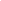 Схема 2. Структура Администрации города Железнодорожный.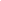 УПРАВЛЕНИЯКОМИТЕТЫОТДЕЛЫпо экономике и инвестиционной политикеархитектуры и градостроительствапо учёту и отчётностипо торговле, услугам и защите прав потребителейпо управлению имуществомпо образованиюпо культуре, молодёжной политике и туризмуцентрализованная бухгалтерияКонтрольно-организационное управлениеПравовоеТерриториальной безопасности и мобилизационной работыЖКХУправление по жилищным вопросамОтдел экологииАрхивный отделОтдел по охране труда и социально-трудовым отношениямОтдел по работе с несовершеннолетнимиМОСКОВСКИЙ ЭНЕРГЕТИЧЕСКИЙ ИНСТИТУТ(ТЕХНИЧЕСКИЙ УНИВЕРСИТЕТ)Гуманитарно-прикладной институтКафедра  экономики и управленияМОСКОВСКИЙ ЭНЕРГЕТИЧЕСКИЙ ИНСТИТУТ(ТЕХНИЧЕСКИЙ УНИВЕРСИТЕТ)Гуманитарно-прикладной институтКафедра  экономики и управленияОТЧЁТОТЧЁТПО УЧЕБНО-ОЗНАКОМИТЕЛЬНОЙ ПРАКТИКЕНА БАЗЕ АДМИНИСТРАЦИИ ГОРОДСКОГО ОКРУГА ЖЕЛЕЗНОДОРОЖНЫЙПО УЧЕБНО-ОЗНАКОМИТЕЛЬНОЙ ПРАКТИКЕНА БАЗЕ АДМИНИСТРАЦИИ ГОРОДСКОГО ОКРУГА ЖЕЛЕЗНОДОРОЖНЫЙ